Дом ученика средњих школа Ниш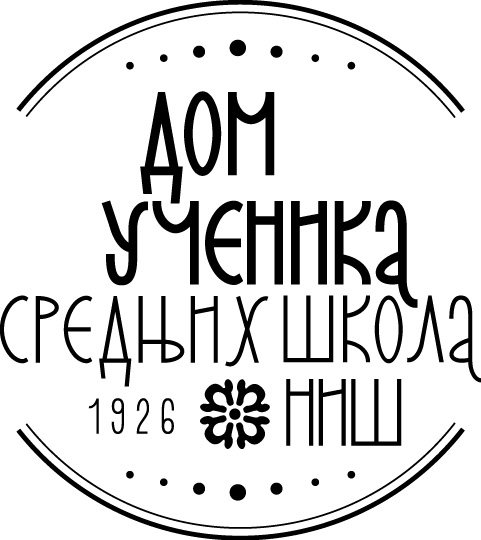 Ниш, Косовке девојке 6ПИБ: 100620992 Мат. бр. 07174845840-574667-11840-574661-29 Тел.:018/ 4-212-051Тел./факс:018/ 4-575-833www.domucenikasrednjihskolanis.rsПОЈАШЊЕЊЕ БР. 1ЗА ЈНД-М 1.1.5./2016 – ОПРЕМА ЗА ДОМАЋИНСТВО, ПОДЕЉЕНА ПО ПАРТИЈАМА	На основу захтева за појашњењем потенцијалих понуђача број 1914 од 24.10.2016. и 1931 од 25.10.2016.„да се наведе материјал израде за партију 2.“У вези ЈНД-М 1.1.5/2016 – за партију 2. – израда намештаја за кухињу, за ставке под редним бројем 1, 2, 3, 4 – материјал за израду наведених добара је INOX AISI304.У Нишу, 25.10.2016.				Комисија за јавну набавку